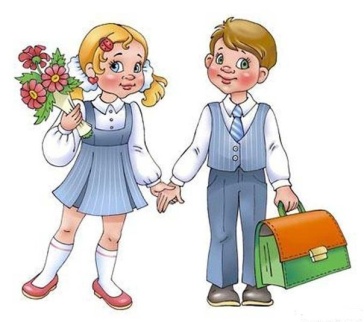 В 2016-2017 учебном году в МБОУ «Школа №21» будут  функционировать следующие специализированные классы (классы повышенного уровня)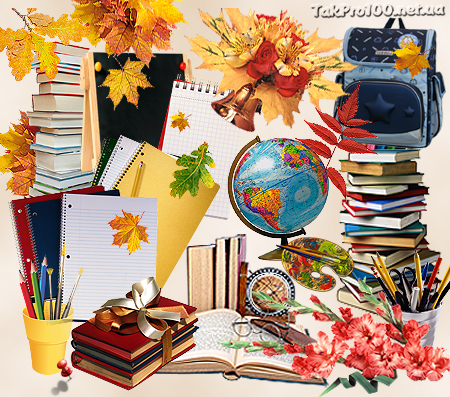 Класс 1 А2А3А4А5А6А7А8А9АКоличество уч-ся252528282629252730